Об утверждении Реестра должностей федеральной государственной гражданской службы Саха(Якутия)стата, исполнение обязанностей по которым в наибольшей степени подвержено риску коррупционных проявлений, при назначении на которые граждане и при замещении которых федеральные государственные служащие обязаны представлять о своих доходах, об имуществе и обязательствах имущественного характера, а также сведения о доходах, об имуществе и обязательствах имущественного характера своих супруги (супруга) и несовершеннолетних детей и Перечня коррупционно-опасных функций Территориального органа Федеральной службы государственной статистики по Республике Саха (Якутия)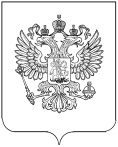 В связи с кадровыми изменениями, п р и к а з ы в а ю:Утвердить прилагаемый Реестр должностей федеральной государственной гражданской службы Саха(Якутия)стата, исполнение обязанностей по которым в наибольшей степени подвержено риску коррупционных проявлений, при назначении на которые граждане и при замещении которых федеральные государственные служащие обязаны представлять сведения о своих доходах, об имуществе и обязательствах имущественного характера, а также сведения о доходах, об имуществе и обязательствах имущественного характера своих супруги (супруга) и несовершеннолетних детей (далее - Реестр) и Перечень коррупционно-опасных функций Территориального органа Федеральной службы государственной статистики по Республике Саха (Якутия) (далее - Перечня).Отменить Реестр и Перечень, утвержденные руководителем Саха(Якутия)стата от 22 декабря 2015 года.Контроль за исполнением настоящего приказа возложить на заместителя руководителя В.А.Константинову.Руководитель                                                                    И.К.Гаевая           РОССТАТТЕРРИТОРИАЛЬНЫЙ ОРГАН ФЕДЕРАЛЬНОЙ СЛУЖБЫ ГОСУДАРСТВЕННОЙ СТАТИСТИКИ ПО РЕСПУБЛИКЕ САХА (ЯКУТИЯ)(САХА(ЯКУТИЯ)СТАТ)ПРИКАЗ13.08.2018                                                                      № 10-01-236Якутск